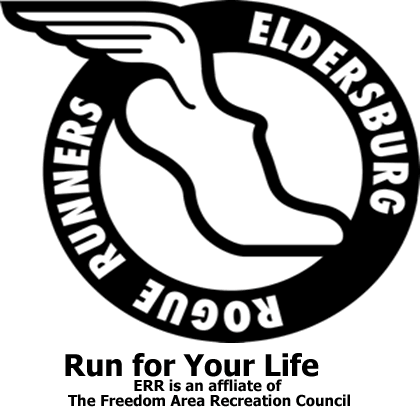 Labor Day Rogue Race10K, 5K and 1 Mile Fun Run/Walk September 3, 2018Liberty High School10K & 5K     8:30 a.m. (timed)1 Mile Fun Run    9:15 a.m. (untimed)ERR Member $20 until 7/31     $25 after 7/31Non Member $25 until 7/31     $30 after 7/311 Mile Fun Run $15Adult free with paying child under 10 years of ageMail in Registration form or Register on ItsYourRace.comPacket pick-up Saturday 9/1 from 1-4pm and Sunday 9/2  from 11-2 pm at Tri Sport Junction7568 B Main Street SykesvilleRegistration FormMust be post marked by August 30, 2018Name ______________________________________yBirthdate___________________Age (by race day)  _____T Shirt size circle one (Unisex): SM   MD    LG   XL 2XL                                    Youth MD     Youth LG                     (postmarked by August 13th 2018 for shirt guarantee)Email____________________________________Phone #_______________________________Emergency Contact Name and Phone: ______________________WAIVER OF LIABILITY: Participant understands that he/she is subject to the school and council rules of conduct and sportsmanship.  The undersigned acknowledges that neither the Freedom Area Recreation Council nor the Eldersburg Rogue Runners provide any registrant medical or hospitalization insurance whatsoever, and hereby waives any and all claims against the Freedom Area Recreation Council, the Carroll County Department of Recreation and Parks, Eldersburg Rogue Runners,  or any other person affiliated with these entities and sponsors for injuries sustained while watching or participating in this event or traveling to and from event. I also agree that photographs taken of my child or me while participating in this activity may be used for publicity purposes.I am over 18 or I am the legal guardian of the athlete listed above and have read the above waiver of liabilitySignature and Date______________________________________________________________Mail to :  ERR Labor Day Race,  PO Box 1726,  Eldersburg MD 21784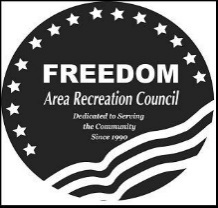 